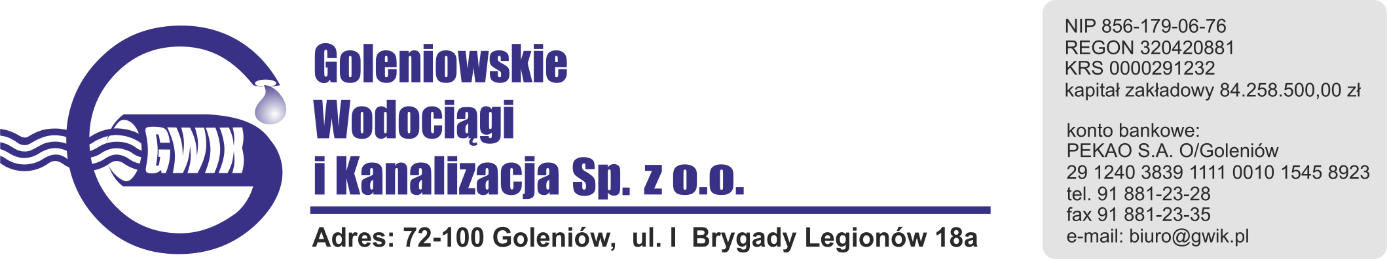 Goleniów,14.12.2018OGŁOSZENIE O PRZERWIE W DOSTAWIE WODY          Goleniowskie Wodociągi i Kanalizacja Spółka z o.o. w Goleniowie informuje, że w związku z pracami na ujęciu wody w miejscowości Zabród w dniu: 18.12.2018 r. (wtorek) zostanie wstrzymana dostawa wody do odbiorców ww miejscowości.Planowane godziny wstrzymania dostawy wody od 0900 do 14ooGodziny w/w prac mogą ulec zmianie. Przepraszamy za powyższe niedogodności.